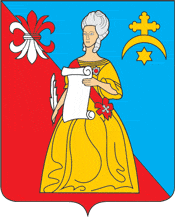 АДМИНИСТРАЦИЯгородского поселения «Город Кремёнки»Жуковского района Калужской областиПРОЕКТПОСТАНОВЛЕНИЕ        __________                       								№_____г.КремёнкиВ соответствии со статьей 14 Федерального закона от 06.10.2003 N 131-ФЗ "Об общих принципах организации местного самоуправления в Российской Федерации", Федеральным законом от 26.12.2008 N 294-ФЗ "О защите прав юридических лиц и индивидуальных предпринимателей при осуществлении государственного контроля (надзора) и муниципального контроля",  Решением Городской Думы городского поселения «Город Кременки» «Об утверждении порядка ведения перечня видов муниципального контроля и органов местного самоуправления, уполномоченных на их осуществление, на территории муниципального образования городского поселения «Город Кременки»ПОСТАНОВЛЯЕТ:
1. Утвердить Перечень видов муниципального контроля и органов местного самоуправления, уполномоченных на их осуществление (прилагается).
2. Настоящее постановление распространяет свое действие на отношения, возникшие с 01.01.2019.3. Контроль за исполнением настоящего Постановления возложить на Заместителя Главы Администрации – начальника отдела  по экономическому развитию и управлению муниципальным имуществом, на заместителя Главы Администрации – начальника отдела муниципального хозяйства каждый в своей части.4. Настоящее Постановление вступает в силу после его официального опубликования.Глава Администрации городского поселения «Город Кремёнки»                                                Т.Д. Калинкина  
УТВЕРЖДЕН
постановлением Администрации
городского поселения «Город Кременки»
от ________________ N _______Перечень видов муниципального контроля и органов местного самоуправления, уполномоченных на их осуществлениеN п/пВид муниципального контроляВид муниципального контроляНормативные правовые акты, регламентирующие осуществление вида муниципального контроля Информация об утверждении административного регламента осуществления вида муниципального контроля (включая реквизиты нормативного правового акта)Уполномоченные органы на осуществление вида муниципального контроля1.Муниципальный контроль за соблюдением 
требований Правил благоустройства территории  городского поселения «Город Кременки» Муниципальный контроль за соблюдением 
требований Правил благоустройства территории  городского поселения «Город Кременки» п.19 части 1 ст. 14 Федерального закона от 06.10.2003 N 131-ФЗ "Об общих принципах организации местного самоуправления в Российской Федерации"Постановление Администрации ГП «Город Кременки» от 21.05.2019 № 94-п «Об утверждении Положения о комиссии по контролю за соблюдением Правил благоустройства территории городского поселения «Город Кременки»Отдел муниципального хозяйства2.Муниципальный земельный контрольМуниципальный земельный контрольст.72 Земельного кодекса Российской Федерации, п.20  ст.14 Федерального закона от 06.10.2003 N 131-ФЗ "Об общих принципах организации местного самоуправления в Российской Федерации", Постановление Администрации городского поселения "Город  Кременки" от 20.06.2017 N 88-п
"Об утверждении Положения "Об осуществлении муниципального земельного контроля на территории городского поселения "Город Кременки"Постановление «Об утверждении регламента по исполнению муниципальной функции по осуществлению муниципального земельного контроля на территории городского поселения «Город Кременки»Отдел экономического развития и управления муниципальным имуществом3.Муниципальный контроль в области торговой деятельностиМуниципальный контроль в области торговой деятельностист.16 Федерального закона от 28.12.2009 N 381-ФЗ "Об основах государственного регулирования торговой деятельности в Российской Федерации"Постановление Администрации № 150-п от 28.12. "Об утверждении административного регламента осуществления муниципального контроля в сфере торговли, услуг и защиты прав потребителей"Отдел экономического развития и управления муниципальным имуществом4.Муниципальный контроль за организацией и осуществлением деятельности по продаже товаров (выполнению работ, оказанию услуг) на розничных рынкахМуниципальный контроль за организацией и осуществлением деятельности по продаже товаров (выполнению работ, оказанию услуг) на розничных рынкахст.23 Федерального закона от 30.12.2006
N 271-ФЗ "О розничных рынках и о внесении изменений в Трудовой кодекс Российской Федерации"Постановление Администрации городского поселения "Город  Кременки" от 28.12.2012 N 151-п "Об утверждении Административного регламента о порядке организации и осуществления муниципального контроля в соответствующих сферах деятельности на территории муниципального образования городского поселения "Город Кременки"Отдел экономического развития и управления муниципальным имуществом5.Муниципальный контроль за обеспечением сохранности автомобильных дорог местного значенияМуниципальный контроль за обеспечением сохранности автомобильных дорог местного значенияп.1 ч.1 ст.13 Федерального закона от 08.11.2007 N 257-ФЗ "Об автомобильных дорогах и о дорожной деятельности в Российской Федерации и о внесении изменений в отдельные законодательные акты Российской Федерации", п.5  ст.14 Федерального закона от 06.10.2003 N 131-ФЗ "Об общих принципах организации местного самоуправления в Российской Федерации"Постановление администрации городского поселения "Г. Кременки" от 28.12.2012 N 153-п
"Об утверждении Положения "О порядке осуществления муниципального контроля за обеспечением сохранности автомобильных дорог местного значения в границах населенных пунктов городского поселения "Город Кременки"
(вместе с "Регламентом осуществления муниципального контроля за обеспечением сохранности автомобильных дорог местного значения в границах населенных пунктовОтдел муниципального хозяйства6.Муниципальный жилищный контрольМуниципальный жилищный контрольП.6 части 1  ст.14 Федерального закона от 06.10.2003 N 131-ФЗ "Об общих принципах организации местного самоуправления в Российской Федерации"Постановление Администрации городского поселения "Город  Кременки" от 28.12.2012 N 152-п"Об утверждении Положения о порядке осуществления муниципального жилищного контроля в городском поселении "Город Кременки"Отдел по управлению делами, кадровые, жилищные и общие вопросы, муниципальный архив